Owl BoxDescription:An owl house designed to attract owls for predator control on farms.  On this design the top opens for cleaning.  Another option is to cut the side up 6” from the bottom, hinge at the cut.  Nail and glue the 12” piece.  Attach the 6” piece ((door) with hinges.  Secure the door by drilling an 1/8” hole in the back panel and inserting a nail.  Note: Box can be built from ½” plywood, but will not be as sturdy.   Bottom will be 22” x 23”.  Skills Required: Basic layout and woodworking skills are required.(List the skills required to build the project).Materials:¾ ” x 4’ x 8’ ACX PlywoodWood glue4d EG box nails or #6 x 1-5/8” coated deck screws. 2” Zinc Plated, Narrow Hinges & ½“ Wood ScrewsTools Required:Table Saw with a Hollow Ground BladeJigsawDrill Press or portable drill½” Spade Bit or Forstner bitPower Drill & ScrewdriverBill of Materials:Complete the bill of materials below for this project.  Use the completed bill of materials for your record book budget by entering the name of the project and the total amount as an expense Project Price:Enter the expected price you will receive for the project in your record book budget (income).  $_______Estimated Construction Time:_____ hours.Directions:Review the layout on the plywood. Cut out pieces using a table saw. (See Cutting List)Rip sheet in half at 26” downUsing the 22” half, cut the sides and bottom.  Refer to drawing)Using the 26” half, cut the top. (Refer to drawing)Find the cut piece that will be used as the front of the box, using a jigsaw, cut entrance to box.Groves???Find the cut piece that will be used as the bottom of the box. Layout the hole locations and  using the drill press, drill 8 holes.Fasten front and back to bottom.  Fasten sides to existing frame.  Fasten top.All fastening will be done with a layer of wood glue. Top will be fastened with hinges.  Place hinges 4” in from the edge  Attachment Notes:Box should be placed xxx feet from the ground.To attach to a wooden pole or post use two ¼” lag bolts with fender washers.  Pre-drill hole the owl house.To attach to a steel pipe use 2 - two footed conduit clamps. Pre-drill the owl house and use machine screws to attach the clamps.  Place heads and flat washers on the inside of the house. Cutting List:Photo/Drawing: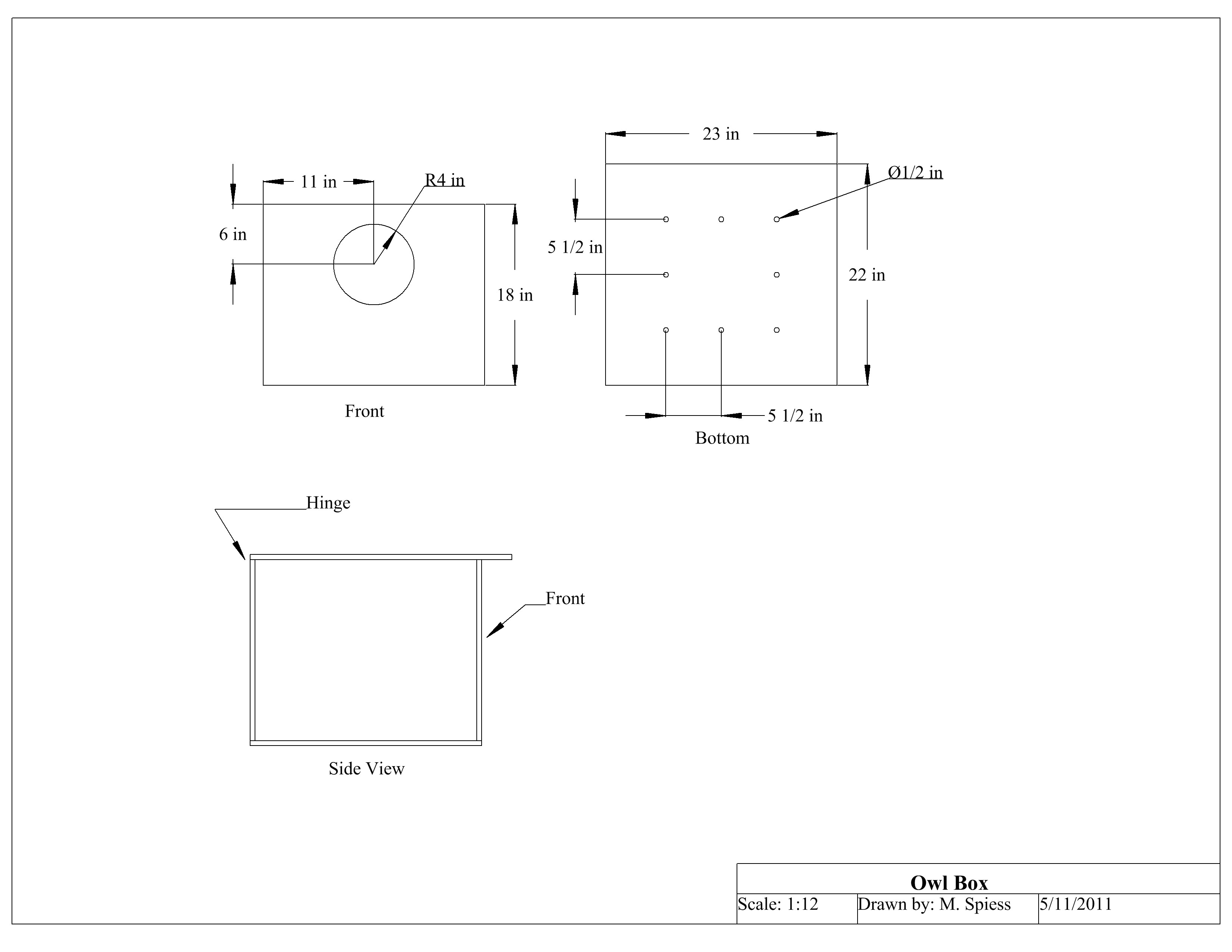 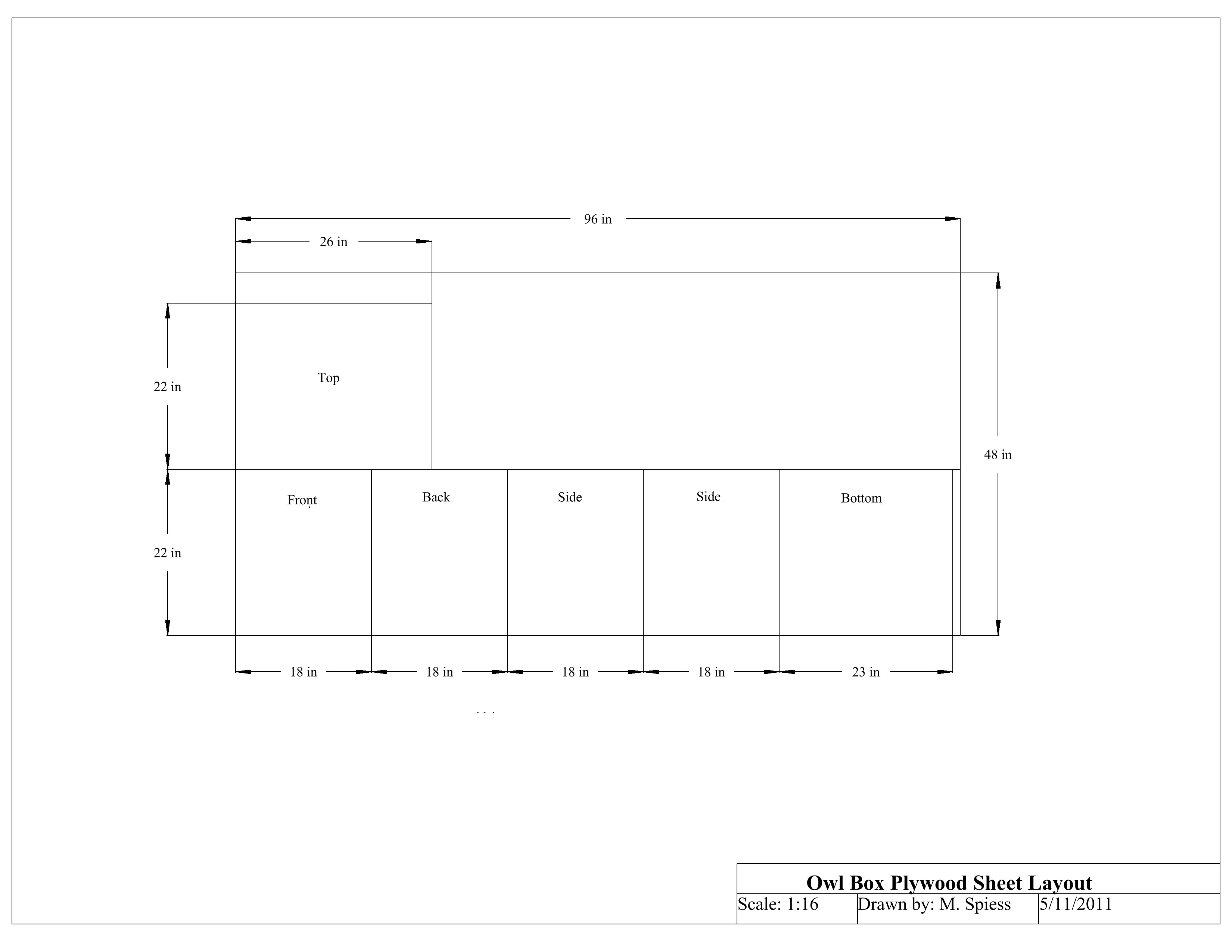 Construction Log:Complete the log below making an entry every day you work on the project.  Transfer the logged hours to your record book journal for this SAE enterprise.  Actual Price Received:Enter the actual price you received for the project in your record book journal as income. $_________Project Portfolio:Complete a portfolio for the project that includes:A description of the project and the skills you learned building the project.  Include the hours spent on the project and the income (if sold).  Use the construction log to complete this narrative.  Write in complete sentences.  The Bill of MaterialsThe project plan2-8 photos documenting the project at various stages of construction.SizeDescriptionUnitsQty/ProjectCost/UnitOrderAmountPartQuantitySizeMaterialTop122”x26”¾ ” x4’x8’ ACX PlywoodBottom122”x 21 1/2”¾ ” x4’x8’ ACX PlywoodFront/Back218” x 22”¾ ” x4’x8’ ACX PlywoodSides218”x 22” ¾ ” x4’x8’ ACX PlywoodDateTasks CompletedSkills Used/LearnedHours